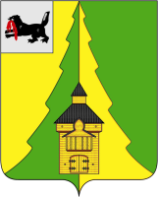 Иркутская областьНижнеилимский районКонтрольно-счетная палатаНижнеилимского муниципального района_____________________________________________________________________________=====================================================================от  «12» ноября 2019 г.                                                                 г. Железногорск-Илимский Отчет № 01-07/9по результатам контрольного мероприятия«Проверка законного и результативного (эффективного и экономного) использования средств бюджета на обеспечение деятельности подведомственного учреждения администрации Соцгородского СП – муниципального казенного учреждения культуры «Фортуна» за 2018 год и текущий период 2019 года»      Основание проведения контрольного мероприятия: План работы Контрольно-счетной палаты Нижнеилимского муниципального района на 2019 год, утвержденный Распоряжением председателя Контрольно-счетной палаты Нижнеилимского муниципального района от 25.12.2018г. №  77 (изм. 21.08.2019г.).          Предмет контрольного мероприятия: проверка финансово-хозяйственной деятельности подведомственного учреждения администрации Соцгородского СП - муниципального казенного учреждения культуры «Фортуна».      Объект проверки: МКУК «Фортуна» администрации Соцгородского сельского поселения».      Сроки проведения проверки: с 06.09.2019г. по 30.10.2019г.      Цель проверки: проверка законного и целевого использования бюджетных средств, выделенных подведомственному учреждению администрации Соцгородского СП - муниципального казенного учреждения культуры «Фортуна».      Проверяемый период деятельности: 2018 год и текущий период 2019 года.      Настоящий Отчет составлен на основании результатов контрольного мероприятия, изложенных в Акте КСП района от 30.10.2019 № 01-07/9а. В соответствии с Положением о КСП Нижнеилимского муниципального района, утвержденного Решением Думы Нижнеилимского муниципального района от 22.02.2012г. № 186 Акт проверки доведен до сведения директора МКУК «Фортуна». Согласно ч.18.1 Стандарта КСП Нижнеилимского муниципального района СВМФК-1 «Правила проведения контрольного мероприятия», утвержденного распоряжением председателя КСП Нижнеилимского муниципального района от 29.12.2017г. № 82 (рассмотрен на заседании Коллегии КСП Нижнеилимского муниципального района от 28.12.2017г.) Акт контрольного мероприятия не был подписан и не были направлены пояснения в адрес КСП района в установленный срок. Представленные директором МКУК «Фортуна» пояснения в целом на выводы КСП района не повлияли. Общие сведения      Муниципальное казенное учреждение культуры «Фортуна» (далее - МКУК «Фортуна»), в дальнейшем именуемое «Учреждение», создано в соответствии с постановлением администрации Соцгородского СП от 09.12.2010г. № 50 «О создании муниципального учреждения культуры «Информационно - досуговый центр «Фортуна» Соцгородского сельского поселения. Учредителем МКУК «Фортуна» является администрация Соцгородского СП.        Основным правовым актом в учреждении является Устав МКУК «Фортуна» (далее – Устав), утвержденный постановлением администрации Соцгородского сельского поселения от 24.11.2011г. № 72 в новой редакции, в связи с изменением наименования Учреждения.      Согласно Уставу МКУК «Фортуна» является муниципальным казенным учреждением, является некоммерческой организацией и не преследует извлечение прибыли в качестве основной цели своей деятельности. Учреждение имеет право осуществлять предпринимательскую деятельность лишь постольку, поскольку это служит достижением целей, для которых оно создано и соответствует им.       Учреждение создано в целях удовлетворения общественных потребностей.            Предметом деятельности учреждения является оказание культурно-просветительских услуг населению, а также услуг, сопутствующих посещению «Учреждения».        Имущество, закрепленное за учреждением, находится в муниципальной собственности Соцгородского муниципального образования и закрепляется за Учреждением на праве оперативного управления, согласно п.1 гл. IV Устава МКУК «Фортуна».      Местонахождение Учреждения: 665669, Иркутская область, Нижнеилимский район, п. Соцгородок, улица Таежная, дом 3а.      Ответственными за финансово-хозяйственную деятельность МКУК «Фортуна» в проверяемом периоде являлись: директор – Андряшина Юлия Валерьевна (распоряжение администрации Соцгородского СП от 03.08.2015г. № 21) до 21.05.2018 года (декретный отпуск), директор – Шешалевич Марина Александровна с 22.05.2018г. (распоряжение администрации Соцгородского СП от 22.05.2018г. № 17).      Основным локальным актом, регламентирующим организацию и ведение бухгалтерского учета согласно п.6 Приказа Минфина России от 01.12.2010г. № 157н (ред. от 28.12.2018г.) «Об утверждении Единого плана счетов бухгалтерского учета для органов государственной власти (государственных органов), органов местного самоуправления, органов управления государственными внебюджетными фондами, государственных академий наук, государственных (муниципальных) учреждений и Инструкции по его применению» (далее – Инструкция № 157н), является Учетная политика.      Пунктом 6 Инструкции № 157н определено «Организация и ведение бухгалтерского учета осуществляется субъектом учета (централизованной бухгалтерией) в соответствии с учетной политикой, сформированной согласно федеральному стандарту бухгалтерского учета для организаций государственного сектора «Учетная политика», оценочные значения и ошибки». КСП района отмечает, что согласно Инструкции № 157н изменения, внесенные Приказом Минфина России от 28.12.2018г. № 298н, применяются при формировании Учетной политики и показателей бухгалтерского учета, начиная с 2019 года.      Учетная политика МКУК «Фортуна» Соцгородского СП утверждена приказом директора МКУК «Фортуна»  от 26.12.2018г. № 15 (действие документа распространяется с 01.01.2019г.) (далее – Учетная политика). Вместе с тем, Учетная политика МКУК «Фортуна», действующая в 2018 году к проверке не представлена.      КСП района отмечает, что в Учетной политике МКУК «Фортуна» отсутствуют ссылки на Федеральные стандарты бухгалтерского учета для организаций государственного сектора. При этом Учетная политика Учреждения должна соответствовать положениям федеральных стандартов, вступивших в силу с 01.01.2018г.      Кроме того, в Учетной политике МКУК «Фортуна» имеются ссылки на нормативно-правовые акты, которые утратили свою силу (Приказ Минфина России от 15.12.2010г. № 173н «Об утверждении форм первичных учетных документов и регистров бухгалтерского учета, применяемых органами государственной власти (государственными органами), органами местного самоуправления, органами управления государственными внебюджетными фондами, государственными академиями наук, государственными (муниципальными) учреждениями и Методические указаний по их применению», Приказ Минфина России от 1 июля 2013 года № 65н «Об утверждении Указаний о порядке применения бюджетной классификации Российской Федерации»).      Согласно Учетной политике бюджетный и бухгалтерский учет ведется сотрудниками МКУК «Фортуна», с использованием автоматизированного программного продукта 1С «Бухгалтерия», «Зарплата».Проверка правильности составления бюджетной сметы      Финансовое обеспечение деятельности казенного учреждения МКУК «Фортуна» за 2018 год и текущий период 2019 года осуществлялось за счет средств бюджета Соцгородского сельского поселения на основании бюджетных смет расходов.       В соответствии с п.3 гл.IV Устава утверждение бюджетной сметы расходов Учреждения осуществляется в установленном порядке Учредителем.      Во исполнение ст. 221 Бюджетного кодекса Российской Федерации (далее – БК РФ) Распоряжениями администрации Соцгородского СП утверждены:- от 20.06.2016г. № 27 «О внесении изменений в Распоряжение «Об утверждении Порядка составления, утверждения и ведения смет Администрации Соцгородского сельского поселения Нижнеилимского района и подведомственного казенного учреждения» от 31.01.2013г. № 10» Порядок составления, утверждения и ведения смет Администрации Соцгородского сельского поселения Нижнеилимского района и подведомственного казенного учреждения, действующий в 2018 году (далее – Порядок составления, утверждения и ведения бюджетных смет от 20.06.2016г. № 27); - от 28.11.2018г. №  44 «Об утверждении Порядка составления, утверждения и ведения бюджетных смет для органов местного самоуправления и казенных учреждений Соцгородского сельского поселения Нижнеилимского района» Порядок составления, утверждения и ведения бюджетных смет для органов местного самоуправления и казенных учреждений Соцгородского сельского поселения Нижнеилимского района, действующий с 2019 года (далее – Порядок составления, утверждения и ведения бюджетных смет от 28.11.2018г. №  44).      Бюджетная смета на 2018 год составлялась по форме согласно приложению 2 к Порядку составления, утверждения и ведения бюджетных смет от 20.06.2016г. № 27. При этом, анализ бюджетной сметы расходов МКУК «Фортуна» Соцгородского СП на 2018 год показал, что получателем и распорядителем бюджетных средств МКУК «Фортуна» являлась администрация Соцгородского СП, а также руководителем данного Учреждения указана Распутина Л.Л.- глава Соцгородского СП.      Вместе с тем, согласно Порядку составления, утверждения и ведения смет Администрации Соцгородского сельского поселения Нижнеилимского района и подведомственного казенного учреждения, действующему в 2018 году, глава Соцгородского СП утверждает бюджетную смету расходов.      Нарушением казенного учреждения Порядка составления, утверждения и ведения бюджетных смет влечет наложение административного штрафа на должностных лиц в размере от 10,0 тыс. рублей до 30,0 тыс. рублей (ч.2 ст. 15.15.7 КоАП РФ).      Бюджетная смета расходов МКУК «Фортуна» на 2018 год первоначально утверждена в сумме 1 200,0 тыс. рублей, в том числе на заработную плату с начислениями в сумме 895,0 тыс. рублей.      В течение года в показатели бюджетной сметы были внесены изменения, в результате по состоянию на 31.12.2018г. объем бюджетных назначений составил в сумме 2 490,2 тыс. рублей, в том числе на заработную плату с начислениями в сумме 2 196,1 тыс. рублей. Лимиты бюджетных обязательств за 2018 год МКУК «Фортуна» были увеличены на 1 290,1 тыс. рублей (+107%).      Бюджетная смета на 2019 год составлялась по форме согласно приложению 1 к Порядку составления, утверждения и ведения бюджетных смет от 28.11.2018г. №  44. В соответствии с Порядком составления, утверждения и ведения бюджетных смет от 28.11.2018г. №  44 «составленная бюджетная смета подписывается (с расшифровкой подписи) руководителем учреждения и исполнителем документа, проставляется дата подписания сметы, заверяется печатью учреждения и направляется на согласование в  Администрацию Соцгородского сельского поселения Нижнеилимского района».      Бюджетная смета МКУК «Фортуна» на 2019 год утверждена главой поселения Соцгородского СП, подписана руководителем учреждения и исполнителем, что соответствует утвержденному Порядку составления, утверждения и ведения бюджетных смет.  Согласно уведомлению о лимитах бюджетных обязательств на 2019 год доведено лимитов в сумме 1 778,7 тыс. рублей, в том числе на заработную плату с начислениями в сумме 1 673,7 тыс. рублей. Проверка правильности начисления и выплаты заработной платы      Штатное расписание на 2018 год МКУК «Фортуна» от 01.01.2018г. утверждено с годовым фондом в сумме 2 718,8 тыс. рублей и штатной численностью в количестве 8 штатных единиц.       В течение 2018 года в штатное расписание от 01.01.2018г. вносились изменения. Согласно штатному расписанию годовой фонд на 11.12.2018г. составил 3 250,9 тыс. рублей со штатной численностью в количестве 7,75 штатных единиц. Увеличение годового фонда за 2018 год связано с установлением доплаты к заработной плате до МРОТ, с учетом районного коэффициента и северной надбавки, равного 23 422,30 рублей.  Изменение штатной численности связано с сокращением 0,25 ставки уборщика служебных помещений (приказ от 15.03.2018г. № 8).      Штатное расписание на 2019 год МКУК «Фортуна» от 01.01.2019г. утверждено с годовым фондом в сумме 3 263,4 тыс. рублей и штатной численностью в количестве 7,75 штатных единиц.       В течение проверяемого периода 2019 года в штатное расписание от 01.01.2019г. вносились изменения. Согласно штатному расписанию годовой фонд на 05.04.2019г. составил 3 282,8 тыс. рублей со штатной численностью в количестве 7,75 штатных единиц.      В ходе проверки установлено, что в штатных расписаниях проверяемого периода предусмотрены повышающие коэффициенты за стаж непрерывной работы в учреждениях культуры. Согласно ст. 14 Положения по оплате труда МКУК «Фортуна», «повышающий коэффициент к увеличенному на 25% должностному окладу за стаж непрерывной работы устанавливается в учреждениях культуры в следующих размерах: 0,01 за каждый год работы в учреждениях культуры, но не более 0,2». При этом проведенный анализ штатных расписаний, утвержденных на 2018-2019 годы, показал, что повышающий коэффициент за стаж непрерывной работы в учреждениях культуры установлен в размере от 50% до 70%.  В связи, с чем КСП района установлено завышение фонда оплаты труда по штатным расписаниям на 11.12.2018г. на сумму 165,6 тыс. рублей, а по штатному расписанию на 05.04.2019г. на сумму 184,3 тыс. рублей.       Согласно представленным документам - уведомлениями от 31.01.2019г. Шешалевич М.А. (директор МКУК «Фортуна»), Басюк М.Е. (заведующий структурным подразделением (библиотека) МКУК «Фортуна»), Касян К.И. (культорганизатор МКУК «Фортуна») предупреждены о том, что в их трудовые договоры будут внесены изменения в целях принятия мер для сбалансированности бюджета Соцгородского муниципального образования.      Распоряжением администрации Соцгородского СП от 31.01.2019г. № 2 «О переводе директора МКУК «Фортуна» с 1 ставки на 0,8 ставки» в целях принятия мер для сбалансированности бюджета Соцгородского муниципального образования администрацией поселения принято решение сократить численность по должности Директора МКУК «Фортуна» на 0,2 ставки с 1 апреля 2019 года и внести изменения в штатное расписание, утвержденное распоряжением МКУК «Фортуна» Соцгородского СП от 01.01.2019г., исключив из него 0,2 ставки Директора МКУК «Фортуна». Согласно этому же распоряжению администрации (ч.3) изменения в штатное расписание должны вступить в силу с 4 апреля 2019г. В нарушение требований ТК РФ Шешалевич М.А. (директор МКУК «Фортуна») с данным распоряжением работодателя не была ознакомлена.      Уведомлением от 31.01.2019г. Шешалевич М.А. (директор МКУК «Фортуна») предупреждена о том, что в заключенный с ней трудовой договор будут внесены изменения в целях принятия мер для сбалансированности бюджета Соцгородского муниципального образования.      Дополнительным соглашением от 31.01.2019г. в трудовой договор от 22.05.2018г. Шешалевич М.А. (директор МКУК «Фортуна») внесены изменения, предусматривающие работу Директора МКУК «Фортуна» с 01.04.2019г. на 0,8 ставки директора. При этом, в нарушение требований ТК РФ условия об изменении рабочего времени и времени отдыха, относящиеся к обязательным условиям трудового договора (ч. 2 ст. 57 ТК РФ), в дополнительном соглашении не отражены.     Приказом МКУК «Фортуна» (подписано директором учреждения Шешалевич М.А.) от 01.04.2019г. № 1 о переводе работника на другую работу Шешалевич М.А. с 01.04.2019г. переведена постоянно с 1 ставки директора на 0,8 ставки директора. С данным приказом Шешалевич М.А. ознакомлена 01.04.2019г.      КСП района отмечает, что работодателем для директора МКУК «Фортуна» является администрация Соцгородского СП в лице главы поселения, таким образом, приказ № 1 от 01.04.2019г. издан и подписан не уполномоченным лицом (не работодателем).     Сравнительный анализ штатных расписаний МКУК «Фортуна» на 01.01.2019г., 01.04.2019г., 05.04.2019г. (утверждены директором МКУК «Фортуна», о чем имеется гриф «Утверждаю», и согласованы главой Соцгородского СП) показал, что фактического сокращения должности директора учреждения не было, должность директора штатными расписаниями предусмотрена в количестве 1 штатной единицы.      Аналогичная ситуация сложилась и по специалистам Басюк М.Е. (заведующий структурным подразделением (библиотека) МКУК «Фортуна»), Касян К.И. (культорганизатор МКУК «Фортуна»).     Согласно приказу директора МКУК «Фортуна» от 31.01.2019г. № 1 «О переводе работников с 1,0 ставки на 0,5 ставки» в связи с принятием мер для сбалансированности бюджета Соцгородского СП МКУК «Фортуна» переводит Басюк М.Е. (заведующий структурным подразделением (библиотека) МКУК «Фортуна») и Касян К.И. (кульорганизатор МКУК «Фортуна») на 0,5 ставки каждую с 01.04.2019г. С данным приказом работники ознакомлены под роспись 31.01.2019г.      Уведомлениями от 31.01.2019г. Басюк М.Е. (заведующий структурным подразделением (библиотека) МКУК «Фортуна») и Касян К.И. (кульорганизатор МКУК «Фортуна») предупреждены о том, что в их трудовые договоры будут внесены изменения.      Дополнительными соглашениями от 01.04.2019г. в трудовые договоры, заключенные с указанными работниками, внесены изменения о переводе работников на 0,5 ставки, вступающие в силу с 01.04.2019г.      Как следует из штатных расписаний МКУК «Фортуна» на 01.04.2019г., 05.04.2019г. должности «заведующий структурным подразделением (библиотека)», «культорганизатор» предусмотрены по 1 штатной единицы, т.е. произошло не сокращение штата, а фактически работодателем изменены условия рабочего времени. При этом, в дополнительных соглашениях не отражены условия об изменении рабочего времени и времени отдыха, об оплате труда, относящихся к обязательным условиям трудового договора (ч. 2 ст. 57 ТК РФ).       КСП района также отмечает и тот факт, что согласно режиму работы самого учреждения МКУК «Фортуна, учреждение работает со вторника по субботу с 9.00 до 17.15, перерыв с 13.00 до 14.00, выходной воскресение и понедельник. Однако в табелях учета рабочего времени рабочие дни у работников проставлены с понедельника по пятницу, выходные суббота и воскресение.       Фактическое начисление фонда оплаты труда по МКУК «Фортуна» за 2018 год составило в сумме 1 798,8 тыс. рублей, что не превышает фонд, утвержденный в штатном расписании на 11.12.2018г. в сумме 3 250,9 тыс. рублей.      Фактическое начисление фонда оплаты труда по МКУК «Фортуна» за восемь месяцев 2019 года составило в сумме 1 322,3 тыс. рублей.      Оплата труда работников МКУК «Фортуна» является основной расходной статьей деятельности учреждения.      Решением Думы Соцгородского СП от 15.11.2013г. № 41 утверждено Положение об оплате труда руководителей и специалистов МКУК «Фортуна» в новой редакции (с изм.) (далее - Положение об оплате труда руководителей и специалистов).      Решением Думы Соцгородского СП от 17.06.2013г. № 26 утверждено Положение об оплате труда работников профессиональной квалификационной группы «Общеотраслевые профессии рабочих первого уровня» МКУК «Фортуна» (с изм.) (далее – Положение об оплате труда работников).      КСП района отмечает, что в преамбуле Решений Думы Соцгородского СП от 17.06.2013г. № 26, от 15.11.2013г. № 41  указаны ссылки на нормативно-правовые акты регулирующие установление систем оплаты труда в муниципальных учреждениях культуры, находящихся в ведении администрации МО «Нижнеилимский район», при этом МКУК «Фортуна» не находится в ведении администрации района. Согласно ст. 144 ТК РФ в муниципальных учреждениях системы оплаты труда устанавливаются коллективными договорами, соглашениями, локальными нормативными актами в соответствии с трудовым законодательством и иными нормативными правовыми актами, содержащими нормы трудового права органами местного самоуправления.       К Положению об оплате труда утверждены Положения о стимулирующих выплатах клубным работникам и заведующей структурным подразделением.      В МКУК «Фортуна» в проверяемом периоде ежемесячный суммарный (максимальный) размер стимулирующей надбавки по показателям определялся в абсолютном размере. Вместе с тем, в ст. 18  Положения об оплате труда руководителей и специалистов, ст. 6 Положения об оплате труда работников отсутствует ссылка по определению размера выплат стимулирующего характера исходя из абсолютного размера.       Кроме того, КСП района отмечает, что отсутствует единообразие в нормативно-правовых актах МКУК «Фортуна» по установлению стимулирующих надбавок. Так, в Положениях об оплате труда руководителей и специалистов и работников стимулирующая надбавка установлена в процентах. В Положениях по стимулирующим выплатам клубным работникам и заведующей структурным подразделением стимулирующая надбавка установлена в баллах.      Также проверка показала, что в нарушение требований п. 1.4 Положений по стимулирующим выплатам клубным работникам и заведующей структурным подразделением в МКУК «Фортуна» отсутствует комиссия по определению размеров стимулирующих выплат, а также не оформляются протоколы.      Кроме того, директору МКУК «Фортуна» стимулирующие выплаты устанавливались на основании приказов самого директора, в то время, как согласно заключенному трудовому договору, Положению об оплате труда руководителей и специалистов указанные вопросы отнесены к компетенции Учредителя – администрации Соцгодского сельского поселения (78,4 тыс. рублей - Андряшина Ю.В. с января по май 2018 года; 130,3 тыс. рублей с мая по декабрь 2018 года, 127,6 тыс. рублей за 8 месяцев 2019 года – Шешалевич М.А.).      В ходе проверки КСП района также установлено, что на основании приказов директора МКУК «Фортуна» от 16.05.2018г. №№ 18-20 (подписан Шешалевич М.А., при этом назначенной на должность директора 22.05.2018г., распоряжение от 22.05.2018г. № 17) произведены доплаты из надтарифного фонда:- Андряшиной Ю.В., директору в сумме 5 000 рублей; - Басюк М.Е., заведующей структурным подразделением (библиотека) в сумме 10 000 рублей;- Шешалевич М.А., директору в сумме 15 135,88 рублей.      Согласно п. 7 ст. 18 Положения об оплате труда руководителей и специалистов порядок начисления стимулирующих выплат производится с учетом районного коэффициента, северной надбавки. При этом, в расчетно-платежной ведомости начисление сумм стимулирующих выплат руководителям и специалистам производится без начисления районного коэффициента, северной надбавки.      Начисление и выплата заработной платы производилась в проверяемом периоде в соответствии с окладами, установленными Положением об оплате труда руководителей и специалистов, Положением об оплате труда работников, штатными расписаниями, приказами и табелями учета рабочего времени.      При выборочной проверке правильности начисления оплаты труда за 2018 год установлено следующее: - уборщику служебных помещений Капустиной И.И. трудовым договором установлена ежемесячная надбавка к должностному окладу в размере 25% за работу в сельской местности, предусмотренная штатными расписаниями. Вместе с тем, в Положении об оплате труда работников данная надбавка к должностному окладу в размере 25% за работу в сельской местности не предусмотрена;- несоответствие процентов по стажу непрерывной работы в штатных замещениях на 2018-2019 годы, установленных приказами директора МКУК «Фортуна». Так, приказом директора МКУК «Фортуна» от 02.08.2018г. № 25 работнику МКУК «Фортуна» Ананенок Л.В. – аккомпаниатору установлена надбавка за стаж непрерывной работы в размере 5% с 01.08.2018г. Однако в штатных замещениях, данная надбавка утверждена с 01.01.2018г. А начиная с августа 2018 года надбавка за стаж непрерывной работы утверждена в размере 6%. Сумма переначисленной  надбавки за стаж непрерывной работы составила с января по май 2018 года 1,4 тыс. рублей (5%), с октября по декабрь 2018 года 0,2 тыс. рублей (6%) с учетом районного коэффициента и северной надбавки.      При этом Решением Думы Соцгородского СП от 19.07.2018г. № 41 были утверждены новые оклады руководителей и специалистов, данное Решение вступило в силу после опубликования в СМИ «Вестник Соцгородского сельского поселения», т.е. 31.07.2018г. («Вестник Соцгородского сельского поселения» № 11 (207) от 31.07.2018г.). В связи с чем, КСП района отмечает, что заработная плата Ананенок Л.В., аккомпаниатору начислялась и выплачивалась по новому окладу с октября 2018 года без учета перерасчета. Сумма недоначисленной заработной платы составила 3,6 тыс. рублей с учетом районного коэффициента и северной надбавки.      Также отмечено, что в табеле учета рабочего времени за август 2018 года Ананенок Л.В., аккомпаниатору, были предоставлены 4 дня без сохранения заработной платы. Однако, приказ о предоставлении Ананенок Л.В., аккомпаниатору таких дней к проверке не представлен.- Касян К.И., культорганизатору с сентября по декабрь 2018 года производилось начисление доплаты за особые условия в общей сумме 1,4 тыс. рублей с учетом районного коэффициента и северной надбавки в отсутствие каких-либо правовых оснований; - по приказу от 08.05.2018г. № 1 Басюк М.Е., заведующей структурным подразделением (библиотека) предоставлен очередной отпуск с 10.05.2018г. по 26.05.2018г. в количестве 16 календарных дней. При этом, в табеле учета рабочего времени 26.05.2018г. проставлен как рабочий день. Сумма нарушения составила 408,82 рублей;- по приказу от 07.08.2018г. № 3 Басюк М.Е., заведующей структурным подразделением (библиотека) был предоставлен очередной отпуск с 08.08.2018г. по 04.09.2018г., что подтверждается и табелем учета рабочего времени. Однако, согласно расчетно-платежной ведомости за август и сентябрь 2018 года за этот период  Басюк М.Е., заведующей структурным подразделением (библиотека) была начислена заработная плата в сумме 11,9 тыс. рублей.      Анализ расчета заработной платы Басюк М.Е., заведующей структурным подразделением (библиотека) показал, что заработная плата за июль 2018 года была переначислена на сумму 743,33 рублей, а в сентябре 2018 года недоначислена на сумму 1 096,3 рублей.       В ходе проверки также было выявлено, что согласно расчетно-платежной ведомости о начислении в октябре 2018 года произведены единовременные начисления на общую сумму 13,9 тыс. рублей следующим работникам: Шешалевич М.А., директору – 6,9 тыс. рублей, Басюк М.Е., заведующей структурным подразделением (библиотека) – 4,0 тыс. рублей, Касян К.И., культорганизатору – 2,0 тыс. рублей, Ананенок Л.В., аккомпаниатору – 1,0 тыс. рублей в отсутствии каких-либо правовых оснований.      При выборочной проверке правильности начисления оплаты труда за восемь месяцев 2019 год установлено следующее:- приказом директора МКУК «Фортуна» от 27.04.2018г. № 15 работнику МКУК «Фортуна» Касян К.И., культорганизатору, установлена надбавка за стаж непрерывной работы в размере 5% с 01.05.2018г. Вместе с тем, в штатном замещении на 05.04.2019г. работнику утверждена данная надбавка в размере 6%;- с января по август 2019 года Касян К.И., культорганизатору производилось начисление доплаты за особые условия в общей сумме 1,9 тыс. рублей с учетом районного коэффициента и северной надбавки в отсутствии каких-либо правовых оснований;- согласно штатному замещению от 05.04.2019г., табелям учета рабочего времени начиная с апреля 2019 года, расчетно-платежным ведомостям начиная с апреля 2019 года работникам Басюк М.Е., заведующей структурным подразделением (библиотека), Касян К.И., культорганизатору была начислена заработная плата по должностям: Басюк М.Е., рабочий по комплексному обслуживанию и ремонту здания, Касян К.И., уборщик служебных помещений. При этом, приказы о приеме на работу Басюк М.Е. и Касян К.И. в данных должностях к проверке не представлены.        В ходе контрольного мероприятия к акту КСП района были представлены:- приказ от 31.03.2019г. № 1 о приеме на работу Басюк М.Е., рабочий по комплексному обслуживанию и ремонту помещений, по внутреннему совмещению на 0,5 ставки;- приказ от 12.04.2013г. № 5 о приеме на работу Касян К.И, уборщик служебных помещений, на 0,5 ставки по основному месту работы не соответствует заключенному трудовому договору с Касян К,И. от 01.04.2019г., в котором она принимается на работу уборщиком служебных помещений на 0,5 ставки по внутреннему совмещению. - сумма переначисленной  надбавки за стаж непрерывной работы Ананенок Л.В., аккомпаниатору составила за восемь месяцев 2019 года 0,6 тыс. рублей (6%) с учетом районного коэффициента и северной надбавки (приказом директора МКУК «Фортуна» от 02.08.2018г. № 25 работнику МКУК «Фортуна» Ананенок Л.В. – аккомпаниатору установлена надбавка за стаж непрерывной работы в размере 5% с 01.08.2018г.).     В ходе проверки установлено, что в приказах директора МКУК «Фортуна» от 19.01.2019г. №№ 2-4 «О доплатах из надтарифного фонда» произведены доплаты из надтарифного фонда за результативность и качество работы за июнь месяц на общую сумму 59,6 тыс. рублей.     Также отмечено о том, что директором  МКУК «Фортуна» издаются приказы «О доплате из надтарифного фонда» за результативность и качество работы в середине месяца за который определяются данные показатели.      В ходе проверки ежегодных оплачиваемых отпусков было выявлено следующее.     Исходя из положений ст.ст. 114, 122 ТК РФ работникам предоставляются ежегодные оплачиваемые отпуска.     Очередность предоставления оплачиваемых отпусков определяется ежегодно в соответствии с графиком отпусков, утверждаемым работодателем с учетом мнения выборного органа первичной профсоюзной организации не позднее чем за две недели до наступления календарного года в порядке, установленном ст.372 ТК РФ для принятия локальных нормативных актов (ст.123 ТК РФ).      График отпусков - обязательный локальный нормативный акт, что следует из ч.1, 2 ст.8, ч.1, 2 ст.123 ТК РФ, который должен быть утвержден не позднее 17 декабря соответствующего года, предшествующего году предоставления отпусков.      КСП района отмечает, что Графики отпусков на 2018г., 2019г. утверждены директором МКУК «Фортуна» с нарушением допустимого срока (22.12.2017г., 22.12.2018г. соответственно).     Согласно штатным замещениям в 2018г. в проверяемом Учреждении фактически числилось 7 сотрудников (в т.ч. работающих по совместительству 4 чел.), в 2019г. (на момент проверки) числится  7 сотрудников (в т.ч. работающих по совместительству 4 чел.).     Анализ представленных к проверке Графиков отпусков на 2018г., 2019г. выявил, что в нарушение требований ТК РФ не все сотрудники, основным местом работы которых является проверяемое Учреждение, были включены в Графики отпусков.      Так проверкой установлено, что в нарушение ст.122 ТК РФ в 2018г., 2019г. оплачиваемый отпуск не предоставлялся Панчиной А.Л., Рязаповой Ж.Е., Капустиной И.И., работающим в проверяемом Учреждении на условиях внешнего совместительства.      При этом согласно ст. 286 ТК РФ «лицам, работающим по совместительству, ежегодные оплачиваемые отпуска предоставляются одновременно с отпуском по основной работе. Если на работе по совместительству работник не отработал шести месяцев, то отпуск предоставляется авансом.       Если на работе по совместительству продолжительность ежегодного оплачиваемого отпуска работника меньше, чем продолжительность отпуска по основному месту работы, то работодатель по просьбе работника предоставляет ему отпуск без сохранения заработной платы соответствующей продолжительности».     Следует обратить внимание руководителя МКУК «Фортуна», что нарушение трудового законодательства и иных нормативных правовых актов, содержащих нормы трудового права, согласно КоАП РФ влечет административную ответственность (ст.5.27 КоАП РФ).     В соответствии с ч.3 ст.7 Федерального закона от 06.12.2011 № 402-ФЗ «О бухгалтерском учете» руководитель экономического субъекта обязан возложить ведение бухгалтерского учета на главного бухгалтера или иное должностное лицо этого субъекта либо заключить договор об оказании услуг по ведению бухгалтерского учета, если иное не предусмотрено настоящей частью.      Согласно штатным расписаниям, действующим в проверяемом периоде, в штате  Учреждения предусмотрена должность главного бухгалтера (0,5 шт.ед.). Как установлено проверкой (штатные замещения, должностные инструкции, табеля учета рабочего времени в проверяемом периоде), должность главного бухгалтера замещена двумя лицами Панчиной А.Л. и Рязаповой Ж.Е. по 0,25 ставки. Работа в проверяемом Учреждении для данных работников является работой по совместительству.      КСП района отмечает, что в нарушение ст. 60.1 ТК РФ, согласно которой Работник имеет право заключать трудовые договоры о выполнении в свободное от основной работы время другой регулярной оплачиваемой работы у того же работодателя (внутреннее совместительство) и (или) у другого работодателя (внешнее совместительство), главному бухгалтеру Рязаповой Ж.Е., главному бухгалтеру Панчиной А.Л. согласно трудового договора установлено время работы в МКУК «Фортуна» с 9 ч 30 мин до 11 ч 10 мин не в свободное от основной работы время.     Анализ должностных инструкций главного бухгалтера показал, что ни в обязанности Панчиной А.Л., ни в обязанности Рязаповой Ж.Е. ведение бухгалтерского учета проверяемого Учреждения не входит, при этом и та и другая составляют бухгалтерскую отчетность, которая исходя из ч.2 ст.1 Федерального закона № 402-ФЗ «О бухгалтерском учете» является частью бухгалтерского учета.     КСП отмечает, что, по сути, в МКУК «Фортуна» отсутствует лицо, которое отвечает за ведение бухгалтерского учета, своевременное представление полной и достоверной бухгалтерской отчетности, и которое несет ответственность по ст. 15.11 КоАП РФ за грубые нарушения правил ведения бухучета.     В связи с необходимостью доведения размеров средних заработных плат работников учреждений культуры до утвержденных «дорожными картами» в рамках реализации Указа Президента РФ от 07.05.2012 № 597 «О мероприятиях по реализации государственной социальной политики» (далее – Указ Президента РФ № 597), устанавливающего необходимость доведения средней заработной платы работников учреждений культуры до средней заработной платы в соответствующем регионе, муниципальными образованиями утверждаются собственные муниципальные «дорожные карты» с учетом рекомендуемого показателя средней заработной платы, доводимого Министерством.    Постановлением администрации Соцгородского СП от 22.04.2013г. № 15 (с изм.) утвержден План мероприятий «дорожная карта», направленный на повышение эффективности сферы культуры в Соцгородском сельском поселении. Согласно «дорожной карте» средняя заработная плата по субъекту РФ в 2018 году установлена 47 339,0 рублей, а по муниципальному образованию средняя заработная плата в 2018 году установлена 62 132,4 рублей.    Согласно распоряжению Министерства культуры и архивов Иркутской области от 27.11.2017г. № 323-мр, от 24.12.2018г. № 390-мр в целях исполнения Указа Президента РФ от 07.05.2012г. № 597 до учреждений культуры доведен уточненный прогноз среднемесячной заработной платы работников на 2018 год, где средняя заработная плата по учреждениям культуры составляет – 42 424,2 рублей; на 2019 год – 44 997,2 рублей    В связи с чем, КСП района отмечает, что изменения в «дорожную карту» МКУК «Фортуна» от 22.04.2013г. № 15 согласно распоряжениям Министерства культуры и архивов Иркутской области от 27.11.2017г. № 323-мр, от 24.12.2018г. № 390-мр своевременно не вносились.    Достижение средних заработных плат, определенных «дорожными картами», осуществляется учреждением разными способами, в том числе с помощью стимулирующих выплат, компенсационных выплат, оплаты работ по совместительству. В связи с этим КСП района отмечает, что средняя заработная плата по работникам МКУК «Фортуна» за 2018 год доведена до средней заработной платы в сумме 42,4 тыс. рублей в соответствии с Указом Президента.     В КСП района был представлен Перспективный план работы МКУК «Фортуна» на 2018-2019 годы, где указаны, какие мероприятия будут проведены для поселения. К Плану работы прилагается ежемесячный отчет о том, какое население и сколько человек посетило то или иное мероприятие. Вместе с тем в представленных документах, отсутствует информация по учету посещений кружков и коллективов.      Оказание платных услуг осуществляется  МКУК «Фортуна» в соответствии с Решением Думы Соцгородского СП от 24.04.2015г. № 92 «О согласовании цен на организацию платных мероприятий и оказание платных услуг МКУК «Фортуна»».    Доходы от оказания услуг МКУК «Фортуна» на платной основе являются неотъемлемой частью доходов бюджета поселения. Исполнение по доходам от оказания платных услуг за 2018 год составило 10,2 тыс. рублей при плане 10,0 тыс. рублей.     Проектом бюджета на 2019 год и на плановый период 2020 и 2021 годов планировались доходы от оказания платных услуг в сумме 10,0 тыс. рублей.    Согласно главной книге за восемь месяцев 2019 года поступление доход составило в сумме 4,5 тыс. рублей.Проверка банковских операций     Проверка правильности ведения банковских операций проведена выборочным методом за 2018г. Записи в Журнал операций с безналичными денежными средствами производятся на основании первичных (сводных) учетных документов, прилагаемых к ежедневным выпискам по счету (лицевому счету) (Приказ Минфина России от 30.03.2015г. № 52н (ред. от 17.11.2017) «Об утверждении форм первичных учетных документов и регистров бухгалтерского учета, применяемых органами государственной власти (государственными органами), органами местного самоуправления, органами управления государственными внебюджетными фондами, государственными (муниципальными) учреждениями, и Методических указаний по их применению») (далее - Приказ Минфина России от 30.03.2015г. № 52н).     В ходе проверки установлено, что журналы операций своевременно не подписываются, а банковские операции, отраженные в представленных банковских выписках, не подтверждены первичными учетными документами, приложенными к выпискам, что нарушает требования норм Приказа Минфина России от 30.03.2015г. № 52н. Расчеты с подотчетными лицами     Учет расчетов с подотчетными лицами ведется на счете 0.208.00.000 «Расчеты с подотчетными лицами по прочим выплатам» в журнале операции расчетов с подотчетными лицами № 3. КСП района отмечает, что в проверяемом периоде по счету 208.00 «Расчеты с подотчетными лицами по прочим выплатам» начисления не производились.     Согласно ст. 325 ТК РФ, лица, работающие в организациях, расположенных в районах Крайнего Севера и приравненных к ним местностях, имеют право на оплату один раз в два года за счет средств работодателя стоимости проезда и провоза багажа к месту использования отпуска. Работодатель оплачивает работнику и неработающим членам его семьи стоимость проезда и провоза багажа к месту использования отпуска и обратно. А также ст. 325 ТК РФ установлено, что «Размер, условия и порядок компенсации расходов на оплату стоимости проезда и провоза багажа к месту использования отпуска и обратно для лиц, работающих, в органах местного самоуправления, муниципальных учреждениях, устанавливаются нормативными правовыми актами органов местного самоуправления.     На основании вышеизложенного КСП района отмечает, что для работников МКУК «Фортуна» отсутствует нормативно-правовой акт регламентирующий размер, условия и порядок возмещения компенсации расходов на оплату стоимости проезда и провоза багажа к месту использования отпуска и обратно…», что нарушает требования норм Трудового законодательства. А также отмечено, что в бюджетной смете расходов за 2018 год и текущий период 2019 года по МКУК «Фортуна» не предусматриваются денежные средства на оплату один раз в два года за счет средств работодателя (МКУК «Фортуна») стоимости проезда и провоза багажа к месту использования отпуска работников учреждения.Учет нефинансовых активов  учреждения.     Проверкой полноты и правильности оприходования и списания основных средств и материальных запасов за 2018 год и текущий период 2019 года установлено, что учет основных средств  и материальных ценностей ведется в оборотных ведомостях. Так по состоянию на 31.12.2018г., на 31.08.2019г. на балансе  МКУК «Фортуна» числится имущество на сумму 363,2 тыс. рублей. В учреждении созданы следующие комиссии: по поступлению и выбытию основных средств, нематериальных активов, материальных запасов (приказ от 26.12.2018г. № 13) и инвентаризационная (приказ от 14.12.2018г. № 11). Имеется приказ о проведении в МКУК «Фортуна» инвентаризации материальных ценностей от 14.12.2018г. № 11.     По представленным документам - оборотно-сальдовым ведомостям по счетам 101.00 «Основные средства», 105.00 «Материальные запасы» за период с 01.01.2018г. по 31.12.2018г. и инвентаризационной описи от 17.12.2018г. было выявлено расхождение по имеющемуся имуществу МКУК «Фортуна». Так, в оборотной ведомости за 2018 год по счету 105.00 «Материальные запасы» числится лампа LED G13600 в количестве 25 штук  на сумму 10,0 тыс. рублей, вместе с тем, в инвентаризационной описи данное имущество отсутствует.      Согласно постановлению администрации Соцгородского СП от 11.09.2014г. № 57 администрация Соцгородского СП передала муниципальное имущество из казны Соцгородского сельского поселения Нижнеилимского района в оперативное управление МКУК «Фортуна» нежилое здание, 1 этажное, общей площадью 142,4 кв.м. инвентарный номер № 13191, лит. А, адрес (нахождение) объекта: Иркутская область, Нижнеилимский район, пос. Соцгородок,  ул. Таёжная, д. 3А., кадастровый номер: 38:12:000000:528.          При этом в представленной в ходе проверки оборотно-сальдовой ведомости по счету 101.00 «Основные средства» за периоды с 01.01.2018г. по 31.12.2018г., с 01.01.2019г. по 31.08.2019г. нежилое здание общей площадью 142,4 кв.м., переданное в оперативное управление МКУК «Фортуна», отсутствует на балансе Учреждения.      Анализ бюджетной сметы за 2018 год и текущий период 2019 года показал, что в 2018 году и текущем периоде 2019 года по подведомственному учреждению МКУК «Фортуна» были утверждены расходы на коммунальные услуги в общей сумме 250,0 тыс. рублей. Анализ отчета об исполнении бюджета за 2018 год (ф. 0503117) показал, что фактически в 2018 году были произведены данные расходы в сумме 150,0 тыс. рублей. Таким образом, в отсутствие нежилого помещения по улице Таёжная, д. 3А на балансе подведомственного учреждения, произведенные расходы являются нецелевыми.       Согласно представленным пояснениям МКУК «Фортуна» к акту проверки КСП района нежилое помещение по улице Таежная, дом 3А переданное в оперативное управление (Договор № 1 от 23.09.2014г.) в бухгалтерском учете учитывается на забалансовом счете 01 «Имущество, полученное в пользование» (балансовая стоимость 2 928,6 тыс. рублей). При этом согласно п. 333 Инструкции № 157н «счет предназначен для учета: имущества, полученного учреждением в пользование, не являющегося объектами аренды (имущества казны и иного имущества, полученного на безвозмездной основе, как вклад собственника (учредителя); имущества, которым по решению собственника (учредителя) пользуется учреждение (орган власти) при выполнении возложенных на него функций (полномочий), без закрепления права оперативного управления)». Принятие к балансовому учету недвижимого имущества на праве оперативного управления отражается только с момента государственной регистрации права оперативного управления. А так как на нежилое помещение по улице Таежная, дом 3А имеется свидетельство о государственной регистрации № 38 АЕ 339499 от 11.04.2014г., то данное имущество в бухгалтерском учете учтено с нарушением требований Инструкции № 157н.Проверка состояния расчетов с поставщиками, планирования и размещениязакупок товаров, работ и услуг     Аналитический учет расчетов с поставщиками за поставленные материальные ценности и оказанные услуги, с подрядчиками за выполненные работы ведется на субсчетах счета 0.302.00.000 «Расчеты по принятым обязательствам» в Журнале операций по расчетам с поставщиками и подрядчиками № 4.     В ходе контрольного мероприятия были представлены оборотные ведомости по счету 0.302.00.000. Согласно оборотным ведомостям по состоянию на 31.12.2018г. числится кредиторская задолженность в сумме 308,0 тыс. рублей, на 31.08.2019г. числится дебиторская задолженность в сумме 14,4 тыс. рублей.       Для осуществления закупок для нужд МКУК «Фортуна» Соцгородского СП согласно ч. 2 ст. 38 Федерального закона от 05.04.2013г. № 44-ФЗ «О контрактной системе в сфере закупок товаров, работ, услуг для обеспечения государственных и муниципальных нужд» (далее – Федеральный закон № 44-ФЗ), приказом директора МКУК «Фортуна» от 20.07.2018г. № 7 руководителем контрактной службы Заказчика назначена Шешалевич М.А., директор МКУК «Фортуна».     Следует отметить, что на официальном сайте РФ http://www.zakupki.gov.ru МКУК «Фортуна» размещены план закупок и план-график на 2018-2019 годы, согласно требованиям следующих законодательных актов:- статьям 17, 21 Федерального закона № 44-ФЗ; - Постановления Правительства РФ от 21.11.2013г. № 1043 (ред. от 16.08.2018, от 21.12.2018) «О требованиях к формированию, утверждению и ведению планов закупок товаров, работ, услуг для обеспечения нужд субъекта Российской Федерации и муниципальных нужд, а также требованиях к форме планов закупок товаров, работ, услуг»; - Постановления Правительства РФ от 05.06.2015г. № 554 (ред. от 16.08.2018г.) «О требованиях к формированию, утверждению и ведению плана-графика закупок товаров, работ, услуг для обеспечения нужд субъекта Российской Федерации и муниципальных нужд, а также о требованиях к форме плана-графика закупок товаров, работ, услуг» (далее - Постановление Правительства РФ от 05.06.2015г. № 554)     В соответствии с бюджетной сметой на 2018 год и текущий период 2019 года и планом-графиком МКУК «Фортуна», где на коммунальные услуги предусмотрены лимиты бюджетных обязательств в общем объеме 250,0 тыс. рублей, директором МКУК «Фортуна» были заключены муниципальные контракты с ООО «Иркутскэнергосбыт»: - от 16.01.2018г., от 15.03.2018г., от 06.09.2018г. № 9154 на отпуск и потребление электрической энергии на общую сумму 150,0 тыс. рублей, со сроком действия договоров с  01.01.2018г. по 31.12.2018г.;- от 30.01.2019г. № 9154 на отпуск и потребление электрической энергии на сумму 82,5 тыс. рублей, со сроком действия договора с 01.01.2019г. по 31.12.2019г.      КСП района отмечает, что МКУК «Фортуна» соблюдены сроки размещения плана закупок, плана-графика на официальном сайте. Первый план закупок на официальном сайте на 2018 год размещен 28.12.2017г., на 2019 год – 28.12.2018г.; первый план-график на официальном сайте на 2018 год размещен 17.01.2018г., на 2019 год – 16.01.2019г.      В соответствии с Постановлением Правительства РФ от 17.03.2015г. № 238 (ред. от 25.06.2019) «О порядке подготовки отчета об объеме закупок у субъектов малого предпринимательства и социально ориентированных некоммерческих организаций, его размещения в единой информационной системе и внесении изменения в Положение о Межведомственной комиссии по отбору инвестиционных проектов, российских кредитных организаций и международных финансовых организаций для участия в Программе поддержки инвестиционных проектов, реализуемых на территории Российской Федерации на основе проектного финансирования» МКУК «Фортуна» не размещен на официальном сайте РФ Отчет об объеме закупок у субъектов малого предпринимательства, социально ориентированных некоммерческих организаций за 2018 год (административная ответственность в соответствии с ч.3 ст.7.30 КоАП РФ).     В ходе контрольного мероприятия установлено, что в проверяемом периоде МКУК «Фортуна» заключено 4 муниципальных контракта у единственного поставщика, а также договора на приобретение материальных ценностей.Выводы:1. В ходе проведения контрольного мероприятия установлено, что Учетная политика МКУК «Фортуна» не соответствует положениям действующего законодательства, в связи с чем, КСП района рекомендует своевременно корректировать Учетную политику при изменении законодательства Российской Федерации или иных нормативных правовых актов по бухгалтерскому учету.2. В нарушение ст. 14 Положения по оплате труда МКУК «Фортуна» повышающий коэффициент за стаж непрерывной работы в Учреждении установлен в штатных расписаниях на 2018-2019 годы в размере от 50% до 70%. %.  В связи, с чем КСП района установлено завышение фонда оплаты труда по штатным расписаниям на 11.12.2018г. на сумму 165,6 тыс. рублей, а по штатному расписанию на 05.04.2019г. на сумму 184,3 тыс. рублей. 3. Проверка условий и порядка оплаты труда в МКУК «Фортуна» выявила следующие нарушения.В части установления и выплаты работникам:Ананенок Л.В., аккомпаниатору:- переначисленна надбавка за стаж непрерывной работы с января по май 2018 года 1,4 тыс. рублей (5%), с октября по декабрь 2018 года 0,2 тыс. рублей (6%) с учетом районного коэффициента и северной надбавки;- заработная плата начислялась и выплачивалась по новому окладу с октября 2018 года без учета перерасчета. Сумма недоначисленной заработной платы составила 3,6 тыс. рублей с учетом районного коэффициента и северной надбавки.Касян К.И., культорганизатору:- с сентября по декабрь 2018 года производилось начисление доплаты за особые условия в общей сумме 1,4 тыс. рублей, с января по август 2019 года в общей сумме 1,9 тыс. рублей с учетом районного коэффициента и северной надбавки в отсутствие каких-либо правовых оснований;- приказом директора МКУК «Фортуна» от 27.04.2018г. № 15 установлена надбавка за стаж непрерывной работы в размере 5% с 01.05.2018г. Вместе с тем, в штатном замещении на 05.04.2019г. работнику утверждена данная надбавка в размере 6%.Басюк М.Е., заведующей структурным подразделением:- заработная плата за июль 2018 года была переначислена на сумму 743,33 рублей, а в сентябре 2018 года недоначислена на сумму 1 096,3 рублей;- предоставлен очередной отпуск с 10.05.2018г. по 26.05.2018г. в количестве 16 календарных дней. При этом, в табеле учета рабочего времени 26.05.2018г. проставлен как рабочий день. Сумма нарушения составила 408,82 рублей;- по приказу от 07.08.2018г. № 3 предоставлен очередной отпуск с 08.08.2018г. по 04.09.2018г., что подтверждается и табелем учета рабочего времени. Согласно расчетно-платежной ведомости за август и сентябрь 2018 года за этот период была начислена заработная плата в сумме 11,9 тыс. рублей.      КСП района было установлено, что на основании приказов директора МКУК «Фортуна» от 16.05.2018г. №№ 18-20 (подписан Шешалевич М.А., при этом назначенной на должность директора 22.05.2018г., распоряжение от 22.05.2018г. № 17) произведены доплаты из надтарифного фонда:- Андряшиной Ю.В., директору в сумме 5 000 рублей; - Басюк М.Е., заведующей структурным подразделением (библиотека) в сумме 10 000 рублей;- Шешалевич М.А., директору в сумме 15 135,88 рублей.      На основании приказов самого директора, директору МКУК «Фортуна» устанавливались стимулирующие выплаты, в то время как согласно заключенному трудовому договору, Положению об оплате труда руководителей и специалистов указанные вопросы отнесены к компетенции Учредителя – администрации Соцгодского сельского поселения (78,4 тыс. рублей - Андряшина Ю.В. с января по май 2018 года; 130,3 тыс. рублей с мая по декабрь 2018 года, 127,6 тыс. рублей за 8 месяцев 2019 года – Шешалевич М.А.).4. Согласно расчетно-платежной ведомости о начислении в октябре 2018 года произведены единовременные начисления на общую сумму 13,9 тыс. рублей в отсутствие каких-либо правовых оснований.5. КСП района установлено, что в приказах директора МКУК «Фортуна» от 19.01.2019г. №№ 2-4 «О доплатах из надтарифного фонда» произведены доплаты из надтарифного фонда за результативность и качество работы за июнь месяц на общую сумму 59,6 тыс. рублей. Также отмечено о том, что директором  МКУК «Фортуна» издаются приказы «О доплате из надтарифного фонда» за результативность и качество работы в середине месяца за который определяются данные показатели. 6. КСП района отмечает, что в нарушение ст. 60.1 ТК РФ главному бухгалтеру Рязаповой Ж.Е., главному бухгалтеру Панчиной А.Л. согласно трудовым договорам установлено время работы в МКУК «Фортуна» с 9 ч 30 мин до 11 ч 10 мин не в свободное от основной работы время.7. КСП района было установлено об отсутствии на балансе Учреждения нежилого здания общей площадью 142,4 кв.м., переданное в оперативное управление МКУК «Фортуна». При этом в нарушение п. 333 Инструкции № 157н нежилое помещение по улице Таежная, дом 3А переданное в оперативное управление (Договор № 1 от 23.09.2014г.) в бухгалтерском учете учитывается на забалансовом счете 01 «Имущество, полученное в пользование» (балансовая стоимость 2 928,6 тыс. рублей). В связи, с чем фактически произведенные расходы в 2018 году  по содержанию данного имущества в сумме 150,0 тыс. рублей являются нецелевыми.8. В ходе выборочной проверки КСП района проведен анализ должностных инструкций главных бухгалтеров, где установлено, что ведение бухгалтерского учета МКУК «Фортуна не возложено на главных бухгалтеров.Таким образом, КСП района отмечает, что в нарушение требований норм  Федерального закона от 06.12.2011г. № 402-ФЗ «О бухгалтерском учете»  в проверяемом периоде директором МКУК «Фортуна» не было организовано ведение бухгалтерского учета и хранение документов бухгалтерского учета.9. В нарушение Приказа Минфина России от 30.03.2015г. № 52н журналы операций не подписываются своевременно, банковские операции, отраженные в представленных банковских выписках, не подтверждены первичными учетными документами, приложенными к выпискам. 10. В нарушение Постановления Правительства РФ от 17.03.2015г. № 238 (ред. от 25.06.2019) «О порядке подготовки отчета об объеме закупок у субъектов малого предпринимательства и социально ориентированных некоммерческих организаций, его размещения в единой информационной системе и внесении изменения в Положение о Межведомственной комиссии по отбору инвестиционных проектов, российских кредитных организаций и международных финансовых организаций для участия в Программе поддержки инвестиционных проектов, реализуемых на территории Российской Федерации на основе проектного финансирования» МКУК «Фортуна» не размещен на официальном сайте РФ Отчет об объеме закупок у субъектов малого предпринимательства, социально ориентированных некоммерческих организаций за 2018 год (административная ответственность в соответствии с ч.3 ст.7.30 КоАП РФ).Рекомендации МКУК «Фортуна»:1. Привести в соответствие нормативно-правовые документы, касающиеся деятельности учреждения МКУК «Фортуна», а также оплаты труда работников МКУК «Фортуна» (бюджетные сметы расходов, штатные расписания, приказы, Положения по оплате труда, Положения по стимулирующим выплатам).2. Своевременно вносить изменения в трудовые договора в соответствии с требованиями ТК РФ.3. Привести в соответствие с действующим законодательством Учетную политику МКУК «Фортуна».4. Принять меры по возврату неправомерно начисленных сумм:- надбавки за стаж непрерывной работы 1,6 тыс. рублей;- доплаты за особые условия 3,3 тыс. рублей;- заработной платы за июль 2018 года 743,33 рублей;- двойной оплаты за 26.05.2018г. (как отпускные и, как рабочий день) 408,82 рублей;- единовременных начислений 13,9 тыс. рублей.5. Принять меры по доначислению сумм заработной платы, в связи с утверждением новых окладов 4,7 тыс. рублей (Ананенок Л.В., Басюк М.Е.).6. Принять меры к возмещению нанесенного бюджету ущерба в сумме 336 139,16 рублей, неправомерно полученного Андряшиной Ю.В. и Шешалевич М.А. в виде излишне выплаченной заработной платы, а также Басюк М.Е в сумме 10 000 рублей.     Устранить недостатки и нарушения, отмеченные в Акте КСП района № 01-07/9а от 30.10.2019г. и настоящем Отчете КСП района до 12.01.2020г.Предоставить информацию в КСП района об устранении замечаний и нарушений до 12.01.2020г.   Рекомендации администрации Соцгородского СП:1. Разработать и принять нормативно-правовой акт органов местного самоуправления Соцгородского СП устанавливающий размер, условия и порядок возмещения компенсации расходов на оплату стоимости проезда и провоза багажа к месту использования отпуска и обратно для лиц работающих, как в органах местного самоуправления, так и в муниципальных учреждениях Соцгородского СП.2. Разрабатывать нормативно-правовые акты регулирующие установление систем оплаты труда в муниципальных учреждениях культуры, находящихся введении Соцгородского МО, в соответствии со ст. 144 ТК РФ.     Предоставить информацию в КСП района об устранении замечаний и нарушений до 12.01.2020г.   Председатель КСПНижнеилимского муниципального района                                                    О.Л. КаверзинСПРАВКАпо результатам контрольного мероприятия«Проверка законного и результативного (эффективного и экономного) использования средств бюджета на обеспечение деятельности подведомственного учреждения администрации Соцгородского СП – муниципального казенного учреждения культуры «Фортуна» за 2018 год и текущий период 2019 года»Должностное лицо Председатель КСПНижнеилимского муниципального района                                            О.Л. КаверзинИсполнитель  инспектор                                                                        Н.В. НемоваПояснительная записка к справке- отсутствие на балансе Учреждения нежилого здания общей площадью 142,4 кв.м., переданное в оперативное управление МКУК «Фортуна». При этом в нарушение п. 333 Инструкции № 157н нежилое помещение по улице Таежная, дом 3А переданное в оперативное управление (Договор № 1 от 23.09.2014г.) в бухгалтерском учете учитывается на забалансовом счете 01 «Имущество, полученное в пользование» (балансовая стоимость 2 928,6 тыс. рублей). В связи, с чем фактически произведенные расходы в 2018 году  по содержанию данного имущества в сумме 150,0 тыс. рублей являются нецелевыми;- переначисленна надбавка за стаж непрерывной работы с января по май 2018 года 1,4 тыс. рублей (5%), с октября по декабрь 2018 года 0,2 тыс. рублей (6%) с учетом районного коэффициента и северной надбавки;- заработная плата начислялась и выплачивалась по новому окладу с октября 2018 года без учета перерасчета. Сумма недоначисленной заработной платы составила 3,6 тыс. рублей с учетом районного коэффициента и северной надбавки.- с сентября по декабрь 2018 года производилось начисление доплаты за особые условия в общей сумме 1,4 тыс. рублей, с января по август 2019 года в общей сумме 1,9 тыс. рублей с учетом районного коэффициента и северной надбавки в отсутствие каких-либо правовых оснований;- заработная плата за июль 2018 года была переначислена на сумму 743,33 рублей, а в сентябре 2018 года недоначислена на сумму 1 096,3 рублей;- предоставлен очередной отпуск с 10.05.2018г. по 26.05.2018г. в количестве 16 календарных дней. При этом, в табеле учета рабочего времени 26.05.2018г. проставлен как рабочий день. Сумма нарушения составила 408,82 рублей;- по приказу от 07.08.2018г. № 3 предоставлен очередной отпуск с 08.08.2018г. по 04.09.2018г., что подтверждается и табелем учета рабочего времени. Согласно расчетно-платежной ведомости за август и сентябрь 2018 года за этот период была начислена заработная плата в сумме 11,9 тыс. рублей. - на основании приказов директора МКУК «Фортуна» от 16.05.2018г. №№ 18-20 (подписан Шешалевич М.А., при этом назначенной на должность директора 22.05.2018г., распоряжение от 22.05.2018г. № 17) произведены доплаты из надтарифного фонда:- Басюк М.Е., заведующей структурным подразделением (библиотека) в сумме 10 000 рублей;- основании приказов самого директора, директору МКУК «Фортуна» устанавливались стимулирующие выплаты, в то время как согласно заключенному трудовому договору, Положению об оплате труда руководителей и специалистов указанные вопросы отнесены к компетенции Учредителя – администрации Соцгодского сельского поселения (78,4 тыс. рублей - Андряшина Ю.В. с января по май 2018 года; 130,6 тыс. рублей с мая по декабрь 2018 года, 127,6 тыс. рублей за 8 месяцев 2019 года – Шешалевич М.А.);- в приказах директора МКУК «Фортуна» от 19.01.2019г. №№ 2-4 «О доплатах из надтарифного фонда» произведены доплаты из надтарифного фонда за результативность и качество работы за июнь месяц на общую сумму 59,6 тыс. рублей.Наименование объекта проверки:МКУК «Фортуна»Наименование объекта проверки:МКУК «Фортуна»Наименование объекта проверки:МКУК «Фортуна»1Количество документов по результатам контрольного мероприятия (единиц) – только КСП района, в том числе:31.1- актов11.2- отчетов11.3- предписаний12Объем проверенных финансовых средств (тыс. рублей)4 268,93Выявлено нарушений бюджетного законодательства, всего на сумму (тыс. рублей) в т.ч.:3 516,13.1- объем средств, использованных не по целевому назначению150,03.2- объем неэффективно использованных средств3.3- объем ущерба, нанесенного государству при исполнении3.4- объем выявленных неучтенных средств3.5- превышение  лимитов  бюджетных  обязательств, несанкционированное принятие обязательств3.6- объем  средств,  использованных  с  нарушением  иных  норм бюджетного законодательства и бухгалтерского учета437,53.7- количество  и  балансовая  стоимость  объектов,  отраженных  в бюджетном учете с нарушением действующего законодательства1/2 928,63.8- количество  и  стоимость  вновь  выявленных  и  неучтенных недвижимых объектов  муниципальной  собственности3.9- количество и стоимость не используемых недвижимых объектов (неправомерно используемых иными лицами)3.10- количество и стоимость недвижимых объектов, на которые не зарегистрировано  право  собственности  муниципального образования  или  право  оперативного  управления3.11- потери бюджета от неэффективного распоряжения объектами муниципальной собственности3.12- упущенная выгода бюджета от неэффективного  использования муниципальной собственности3.13- иные  нарушения  в  сфере  управления  и  распоряжения  муниципальной  собственностью, в частности, нарушение установленных процедур и иные нарушения законодательства3.14- нарушения в сфере закупок согласно закону 44-ФЗ4Рекомендовано к возврату (взысканию) в бюджет соответствующего уровня (тыс. рублей)366,0